INDICAÇÃO Nº 4476/2017Sugere ao Poder Executivo Municipal que proceda a instalação de guarda corpo na calçada da Rua 21 de Abril sob o pontilhão da SP 304.  (A)Excelentíssimo Senhor Prefeito Municipal, Nos termos do Art. 108 do Regimento Interno desta Casa de Leis, dirijo-me a Vossa Excelência para sugerir ao setor competente que proceda a instalação de guarda corpo na calçada da Rua 21 de Abril sob o pontilhão da SP 304.  Justificativa:Fomos procurados por munícipes, usuários do local solicitando essa providencia, pois, segundo eles, da forma que se encontra estão correndo riscos de queda no barrando próximo ao Ribeirão dos Toledos.Plenário “Dr. Tancredo Neves”, em 08 de Maio de 2017.José Luís Fornasari                                                  “Joi Fornasari”Solidariedade                                                    - Vereador -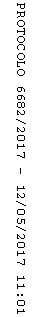 